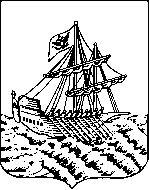 АДМИНИСТРАЦИЯ   КОСТРОМСКОЙ ОБЛАСТИДЕПАРТЕМАНТ ОБРАЗОВАНИЯ И НАУКИ КОСТРОМСКОЙ ОБЛАСТИОБЛАСТНОЕ ГОСУДАРСТВЕННОЕ БЮДЖЕТНОЕ ПРОФЕССИОНАЛЬНОЕОБРАЗОВАТЕЛЬНОЕ УЧРЕЖДЕНИЕ«Костромской колледж отраслевых технологий строительства и лесной промышленности»УТВЕРЖДЕНАприказ №119 от 08.09.2016директора ОГБПОУ «Костромской колледж отраслевых технологий строительства и леснойпромышленности»РАБОЧАЯ ПРОГРАММа УЧЕБНОЙ ДИСЦИПЛИНЫ «ДРЕВЕСИНОВЕДЕНИЕ И МАТЕРИАЛОВЕДЕНИЕ»основной профессиональной образовательной программы по специальности 35.02.03. «Технология деревообработки»(базовая подготовка)2018 гРабочая программа учебной дисциплины разработана на основе Федерального государственного образовательного стандарта (далее – ФГОС) по специальности среднего профессионального образования (далее СПО) 35.02.03 Технология деревообработки (базовая подготовка) по укрупненной группе специальностей 35.00.00 Сельское лесное и рыбное хозяйство.Организация-разработчик:   ОГБПОУ «Костромской колледж отраслевых технологий строительства и лесной промышленности»
Разработчики: Воропанова И.М. СОДЕРЖАНИЕ1. паспорт ПРОГРАММЫ УЧЕБНОЙ ДИСЦИПЛИНЫ«ДРЕВЕСИНОВЕДЕНИЕ И МАТЕРИАЛОВЕДЕНИЯ»1.1. Область применения рабочей программы	Рабочая программа учебной дисциплины является частью   программы подготовки специалистов среднего звена  в соответствии с ФГОС по специальности 35.02.03 Технология деревообработки, входящим  в состав  укрупненной группы специальности 35.00.00Сельское лесное и рыбное хозяйство.	Рабочая программа учебной дисциплины может быть использованав дополнительном профессиональном образовании..1.2. Место учебной дисциплины в структуре основной профессиональной образовательной программы: дисциплина входит в общепрофессиональный цикл.1.3. Цели и задачи учебной дисциплины – требования к результатам освоения учебной дисциплины:Техник-технолог должен обладать общими  компетенциями, включающими в себя способность:Понимать сущность и социальную значимость своей будущей профессии, проявлять к ней устойчивый интерес.  Организовывать собственную деятельность, определять методы и способы выполнения профессиональных задач, оценивать их эффективность и качество. Решать проблемы, оценивать риски и принимать решения в нестандартных ситуациях. Осуществлять поиск, анализ и оценку информации, необходимой для постановки и решения профессиональных задач, профессионального и личностного развития. Использовать информационно-коммуникационные технологии для совершенствования профессиональной деятельности. Работать в коллективе и команде, обеспечивать ее сплочение, эффективно общаться с коллегами, руководством, потребителями. Ставить цели, мотивировать деятельность подчиненных, организовывать и контролировать их работу с принятием на себя ответственности за результат выполнения заданий. Самостоятельно определять задачи профессионального и личностного развития, заниматься самообразованием, осознанно планировать повышение квалификацииТехник-технолог должен обладать профессиональными компетенциями, соответствующими основным видам профессиональной деятельностиБыть готовым к смене технологий в профессиональной деятельности.Разрабатывать технологические процессы деревообрабатывающих производств, процессов технологической подготовки производства, конструкций изделий с использованием САПР. Составлять карты технологического процесса по всем этапам изготовления продукции деревообрабатывающих производств.Внедрять в производство технологические процессы изготовления продукции. Совершенствовать существующие технологические процессы.Выполнять технологические расчеты оборудования, расхода сырья и материалов. Быть готовым к смене технологий в профессиональной деятельности.В результате освоения дисциплины обучающийся должен уметь:- определять основные древесные породы;- выполнять необходимые расчеты по определению физических,     механических и технологических свойств древесины;- определять виды пороков древесины и измерять их в соответствии с  требованиями ГОСТа;- измерять фактические и устанавливать стандартные размеры, определять   сорт древесных материалов;- выполнять необходимые расчеты по определению физических, технологических свойств: конструкционных недревесных, клеевых, отделочных материалов, материалов для изготовления мягких элементов мебели, спичек, шпал и других изделий из древесины;- проводить исследования и испытания материалов.В результате освоения дисциплины обучающийся должен знать:- достоинства и недостатки древесины, как материала;- строение древесины хвойных и лиственных пород;- определять породу древесины по ее внешнему виду; - распознавать и измерять пороки древесины; определять количество и      качество лесоматериалов; - проводить их приемку и маркировку, используя стандарты и другие  нормативные документы;- классификацию, стандартизацию и декларирование древесных материалов и лесной продукции.1.4. Количество часов на освоение  программы учебной дисциплины:максимальной учебной нагрузки обучающегося 234 часов, в том числе:обязательной аудиторной учебной нагрузки обучающегося 34 часов;самостоятельной работы обучающегося  200 часов.2. СТРУКТУРА И СОДЕРЖАНИЕ УЧЕБНОЙ ДИСЦИПЛИНЫ2.1. Объем учебной дисциплины и виды учебной работы2.2. Тематический план и содержание учебной дисциплины  Древесиноведение и материаловедение3. условия реализации учебной дисциплины3.1. Требования к минимальному материально-техническому обеспечению	Реализация учебной дисциплины требует наличия учебного кабинетадревесиноведения и материаловедения, лаборатории древесиноведения и материаловедения.	Оборудование учебного кабинета:Рабочее место студента – 30.Рабочее место преподавателя – 1.Доска – 1.Образцы древесных пород – 100 шт.Образцы древесных материалов – 30 шт.Технические средства обучения:      - мультимедиапроектор;       - ноутбук.Оборудование лаборатории:Рабочее место студента – 30.Рабочее место преподавателя – 1.Доска – 1.Лупа измерительная ручная – 10 шт.Микроскоп МБР-1, МБИ-1 -  10 шт.Электровлагомер – 2 шт.Испытательная разрывная машина ДИ -1 – 1 шт.Весы технические ВЛТК – 500 – 1 шт.Шкаф сушильный ШС-3 – 1 шт. Штангенциркуль – 10 шт. Микрометр МК-1 – 10 шт. Плитка электрическая – 2 шт. Водяная баня – 2 шт.3.2. Информационное обеспечение обученияПеречень рекомендуемых учебных изданий, Интернет-ресурсов, дополнительной литературы	Основные источники:1. Уголев Б.Н. «Древесиноведение и лесное товароведение»:Учебник для   студентов сред. проф. образов. - Изд. : Академия, 2010. – 272с.	Дополнительные источники:Михайличенко А.Л, Садовничий Ф.П. «Древесиноведение и лесноетовароведение»: Учебник. – М.: Высшая школа, 2011. – 190с.Григорьев М.А. Материаловедение для столяров, плотников и паркетчиков: Учебное пособие для ПТУ. - М.: Высшая школа, 2011. – 223с.: ил. Савченко В.Ф. Материалы для облицовывания и отделки столярно- мебельных изделий: Учеб.для ПТУ. - 3-е изд., стереотип. - М.: Изд. центр "Академия", 2014. - 127 с.: ил. Григорьев М. А. Материаловедение для столяров и плотников.Учебникдля средних проф.-техн. училищ. М., "Высшая школа", 2011. 176 с.: ил. Минин А.Е. Материалы мебельного производства: Учебник длятехникумов. - М.: Лесн. пром-сть, 2012. - 144с. Интернет – ресурсы: 1.  Электронный ресурс http://www.lesopilka.narod.ru/drved/drv1.htm Достоинства м недостатки древесины. 2. Электронный ресурс http://www.bibliotekar.ru/7-drevesina/index.htm Комплексное использование древесины. 3. Электронный ресурс ,http://www.technologywood.ru/stroenie-i-sostavdrevesiny/anatomicheskoe-stroenie-drevesiny-xvojnyx-porod.html Анатомическое строение древесины хвойных пород. 4. Электронный ресурс http://chem21.info/info/1769878/ Методы испытаний свойств клеев. 5. Электронный ресурс http://www.newchemistry.ru/production.php?cat_id=34&cat_parent=30&level=3 Декоративные ПВХ пленки для облицовки поверхностей  6. Электронный ресурс http://c-a-m.narod.ru/material/dstp-laminirov.html Ламинированные древесно-стружечные плиты 4. Контроль и оценка результатов освоения Учебной ДисциплиныКонтрольи оценка результатов освоения учебной дисциплины осуществляется преподавателем в процессе проведения лабораторных занятий, тестирования   а также выполнения обучающимися индивидуальных заданий и исследований.Итоговый контроль оценки уровня освоения дисциплины   обучающихся  проводится на зачете.  стр.ПАСПОРТ РАБОЧЕЙ ПРОГРАММЫ УЧЕБНОЙ ДИСЦИПЛИНЫ4СТРУКТУРА и содержание УЧЕБНОЙ ДИСЦИПЛИНЫ5условия реализации учебной дисциплины12Контроль и оценка результатов Освоения учебной дисциплины14Вид учебной работыКоличество часов Максимальная учебная нагрузка (всего)234Обязательная аудиторная учебная нагрузка (всего) 34в том числе:лабораторные работы24практические занятия-контрольные работыкурсовая работа (проект) (если предусмотрена)-Самостоятельная работа обучающегося (всего)200в том числе:самостоятельная работа над курсовой работой (проектом) -Изучение определителя древесных пород50Изучение материалов лекции52Подготовка к лабораторным работам. Оформление отчетов по лабораторным работам50Подготовка к написанию контрольных работ48Итоговая аттестация   в форме экзаменаИтоговая аттестация   в форме экзаменаНаименование разделов и темСодержание учебного материала, лабораторные работы и практические занятия, самостоятельная работа обучающихся.   Объем часовУровень освоенияУровень освоения12344Тема 1.1. Строение древесины Содержание учебного материалаТема 1.1. Строение древесины 1.Основные понятия и терминология. Значение леса и древесины в жизнедеятельности человека. Строение дерева. Основные части растущего дерева. Главные разрезы ствола. 2.Макроскопическое строение древесины: годичные слои, сердцевинные лучи, заболонь, ядро, спелая древесина, сосуды, смоляные ходы. Ранняя и поздняя древесина. Разделение древесных пород на группы.211Тема 1.1. Строение древесины Лабораторные работыТема 1.1. Строение древесины 1.Макроскопические признаки древесины хвойных и лиственных пород. Идентификация древесины хвойных и лиственных пород. 2. Изучение микростроения древесины хвойных и лиственных пород.42222Тема 1.1. Строение древесины Самостоятельная работа обучающихся56Тема 1.1. Строение древесины 1.Изучение определителя древесных пород.50Тема 1.1. Строение древесины 2. Подготовка к лабораторным работам. Оформление отчетов по лабораторным работам4Тема 1.1. Строение древесины 3.Изучение материалов лекций.2Тема 1.2. Химическое строениедревесиныСодержание учебного материалаТема 1.2. Химическое строениедревесины1.Химический состав древесины и коры. Характеристика органических веществ древесины и коры (целлюлоза, гемицеллюлоза, лигнин). Основные химические реакции древесины, имеющие промышленное значение.2.Способы выделения органических  вещества из древесины. Методы химического анализа состава древесины211Тема 1.2. Химическое строениедревесиныЛабораторные работыТема 1.2. Химическое строениедревесины1.Изучение химического состава древесины хвойных и лиственных пород.Химическое строение основных компонентов древесины.433Тема 1.2. Химическое строениедревесиныСамостоятельная работа обучающихся22Тема 1.2. Химическое строениедревесины1.Подготовка к написанию контрольной работы.62. Подготовка к лабораторным работам. Оформление отчетов по лабораторным работам.63.Изучение материалов лекций.10Тема 1.3. Пороки древесиныСодержание учебного материалаТема 1.3. Пороки древесины1.Группы пороков древесины по действующим ГОСТам: сучки, трещины. Методы их измерения на круглых лесоматериалах, в изделиях и деталях. 2. Пороки формы ствола, пороки строения древесины.3.Пороки строения древесины: ложное ядро, внутренняя заболонь, пятнистость, смещенная и двойная сердцевина, глазки, сухобокость, прорость, рак, засмолок, смоляной кармашек.4. Химические окраски, грибные поражения и повреждения насекомыми. Инородные включения, механические повреждения и пороки обработки, покоробленности.211Тема 1.3. Пороки древесиныЛабораторные работыТема 1.3. Пороки древесины1.Измерение и учет пороков древесины.822Тема 1.3. Пороки древесиныСамостоятельная  работа обучающихся20Тема 1.3. Пороки древесины1. Подготовка к лабораторным работам. Оформление отчетов по лабораторным работам.10         1         1Тема 1.3. Пороки древесины2.Изучение материалов лекций.10         1         1Раздел 2.Лесное товароведениеТема 2.1. Круглые лесоматериалыСодержание учебного материалаТема 2.1. Круглые лесоматериалы1.Лесные товары, их классификация. Стандартизация и качество лесных товаров. Показатели качества древесной продукции.2.Общая характеристика хлыстов и круглых лесоматериалов (бревен, хлыстов, чураков, балансов) в соответствии с ГОСТ 9462-88, 9463-88.3.Деление лесоматериалов по качеству на сорта. Основные сортообразующие пороки и их ограничение в зависимости от сорта. Назначение, области применения круглых лесоматериалов.4.Обмер, учёт, маркировка, сортировка, приёмка и проверка качества, транспортирование круглых лесоматериалов.2111.Лесные товары, их классификация. Стандартизация и качество лесных товаров. Показатели качества древесной продукции.2.Общая характеристика хлыстов и круглых лесоматериалов (бревен, хлыстов, чураков, балансов) в соответствии с ГОСТ 9462-88, 9463-88.3.Деление лесоматериалов по качеству на сорта. Основные сортообразующие пороки и их ограничение в зависимости от сорта. Назначение, области применения круглых лесоматериалов.4.Обмер, учёт, маркировка, сортировка, приёмка и проверка качества, транспортирование круглых лесоматериалов.211Лабораторные работы41.Изучение ГОСТов на круглые лесоматериалы2.Изучение методов складирования и измерения объемов круглых лесоматериалов.422Самостоятельная  работа обучающихся381. Подготовка к лабораторным работам. Оформление отчетов по лабораторным работам.6112.Изучение материалов лекций.1211Тема 2.2. Пиленая лесопродукцияСодержание учебного материала20Тема 2.2. Пиленая лесопродукция1.Виды пиленой древесной продукции. Технические требования к пиленой продукции общего назначения по ГОСТ 8486-86, 24454-80.2.Технические требования к экспортным пиломатериалам по ГОСТ26002-83.3.Пиленые заготовки общего назначения, заготовки специального назначения.4.Методы испытаний пиломатериалов и заготовок (влажности, прочностных характеристик и др.).211Тема 2.2. Пиленая лесопродукцияЛабораторные работы4Тема 2.2. Пиленая лесопродукция1.Изучение ГОСТов на пилопродукцию.2.Оценка физико-механических характеристик пиленых древесных материалов.422Тема 2.2. Пиленая лесопродукцияСамостоятельная  работа обучающихся64Тема 2.2. Пиленая лесопродукция1.Подготовка к написанию контрольной работы.1011Тема 2.2. Пиленая лесопродукция2. Подготовка к лабораторным работам. Оформление отчетов по лабораторным работам.2611Тема 2.2. Пиленая лесопродукция3.Изучение материалов лекций.2811Всего часов234234Результаты обучения(освоенные умения, усвоенные знания)Формы и методы контроля и оценки результатов обучения Знания:Достоинства и недостатки древесины как материала;Устный опрос, оценка качества ответов. Тестирование.Взаимоконтроль.   строения древесины хвойный и лиственных пород;Устный опрос, оценка качества ответов. Тестирование.ВзаимоконтрольФизических, механических и технологических свойств древесины;Устный опрос, оценка качества ответов. Тестирование.Взаимоконтрольклассификации пороков;Устный опрос, оценка качества ответов. Тестирование.Взаимоконтрольклассификации лесных товаров и их основных характеристик;Устный опрос, оценка качества ответов. Тестирование.Взаимоконтрольклассификации и основные свойства материалов, применяемых в деревообработке.Устный опрос, оценка качества ответов. Тестирование.ВзаимоконтрольУмения:определять основные древесные породы;Самопроверка. Наблюдение за участием в решении проблемных ситуаций, оценка уровня и качества участия в них.выполнять необходимые расчеты по определению физических, механических и технологических свойств древесины.Самопроверка. Наблюдение за участием в решении проблемных ситуаций, оценка уровня и качества участия в них.определять виды пороков и измерять их в соответствии с требованиями ГОСТа; Самопроверка. Оценка качества выполнения практической работы.измерять фактические и устанавливать стандартные размеры, определять сорт древесных материалов;Самопроверка.  Оценка качества выполнения практической работы.выполнять необходимые расчеты по определению физических и технологических свойств: конструкционных недревесных, клеевых, отделочных материалов, материалов для изготовления мягких элементов мебели, спичек, шпал и других изделий из древесины;Тестирование. Наблюдение,  оценка качества выполнения практической работы.проводить исследования и испытания материалов.Тестирование. Наблюдение,  оценка качества выполнения практической работы, решение профессиональных задач.